Для начала работы в личном кабинете заявителя необходимо:Зайти по ссылке: https://lk-minobr.gov39.ru/Для того, чтобы начать работу в Личном кабинете заявителя необходимо пройти регистрацию.Чтобы пройти регистрацию необходимо:Нажать на кнопку «Регистрация». Вручную внести информацию в пустые строки.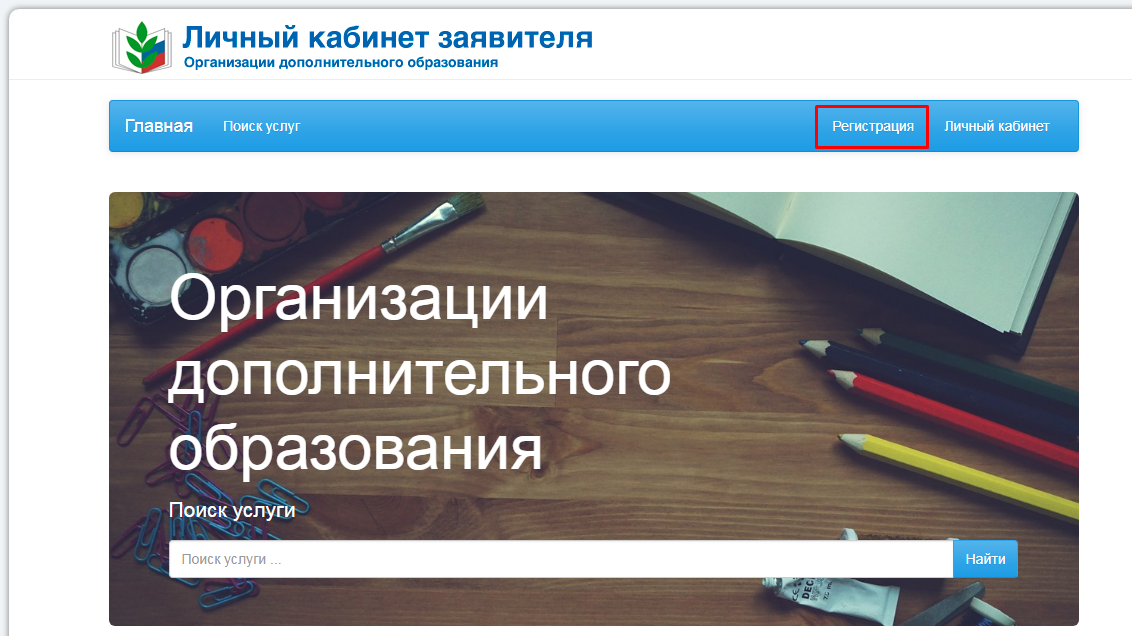 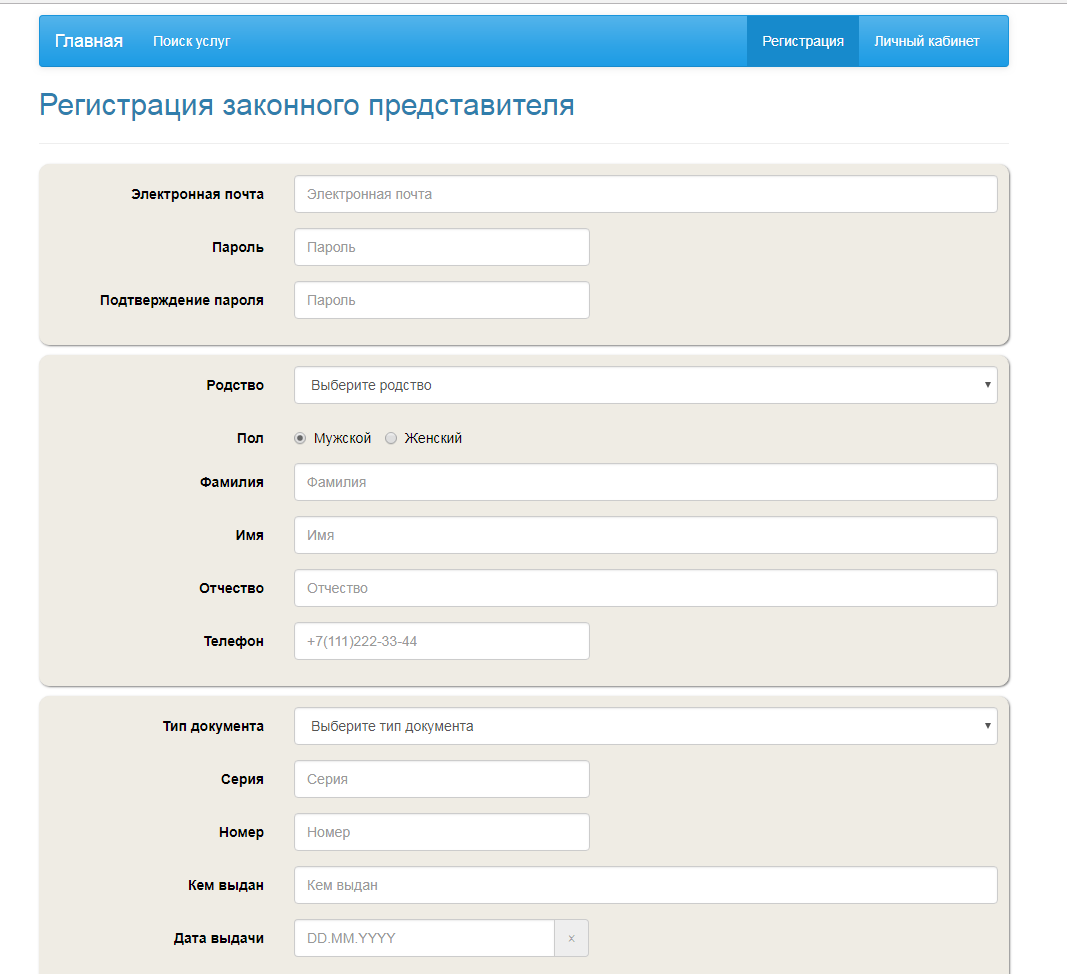 Рисунок 1. Заполнение данных о законном представителеПодтвердить согласие на обработку персональных данных.Подтвердить, что Вы не робот.Нажать на кнопку «Зарегистрироваться»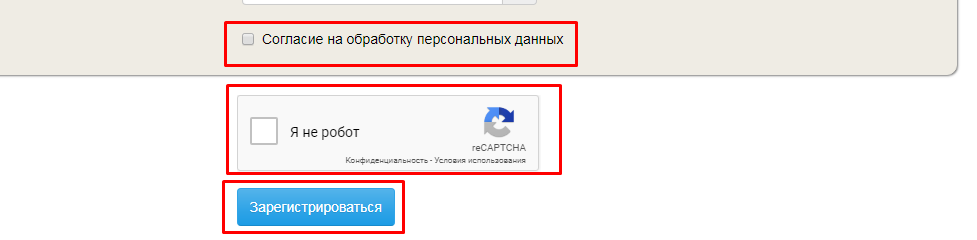 Рисунок 2. Подтверждение согласие на обработку персональных данныхСистема покажет сообщение с дальнейшими инструкциями.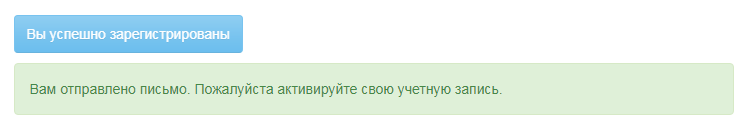 Рисунок 3. Сообщение системыДля активации учетной записи необходимо:Войти в электронную почту.Перейти по ссылке, которая указана в письме.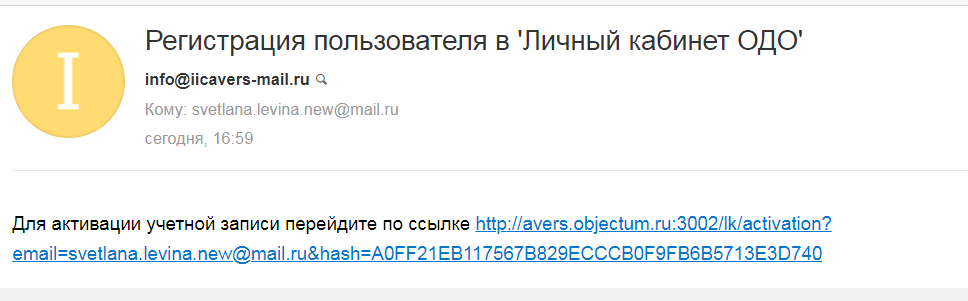 Рисунок 4. Ссылка на электронной почтеПо ссылке осуществится переход в личный кабинет заявителя.Нажать на кнопку «Активировать»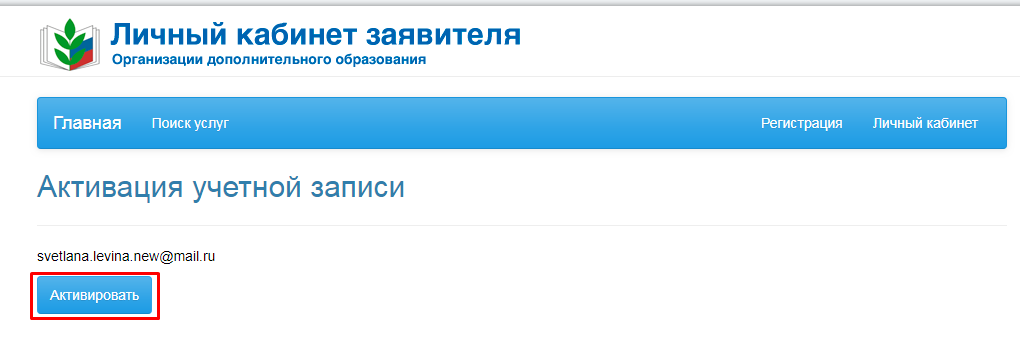 Рисунок 5. Активация учетной записиСистема покажет сообщение о том, что учетная запись активирована.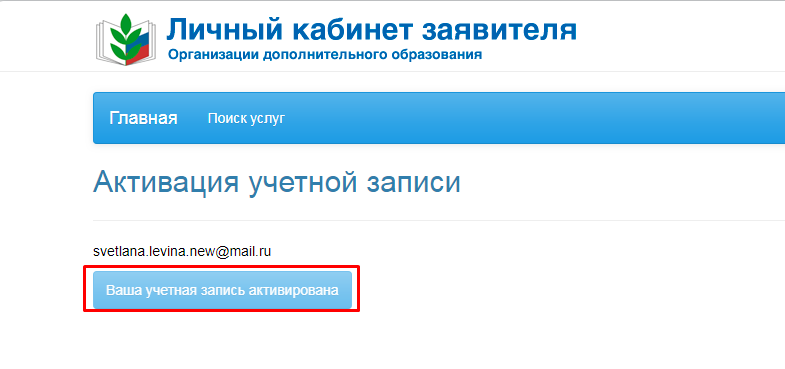 Рисунок 6. Сообщение системыПосле того,  как учетная запись активирована, необходимо пройти авторизацию.Для прохождения авторизации необходимо:Нажать на кнопку «Личный кабинет».Указать учетные данные, используемые при регистрации.Нажать на кнопку «Вход».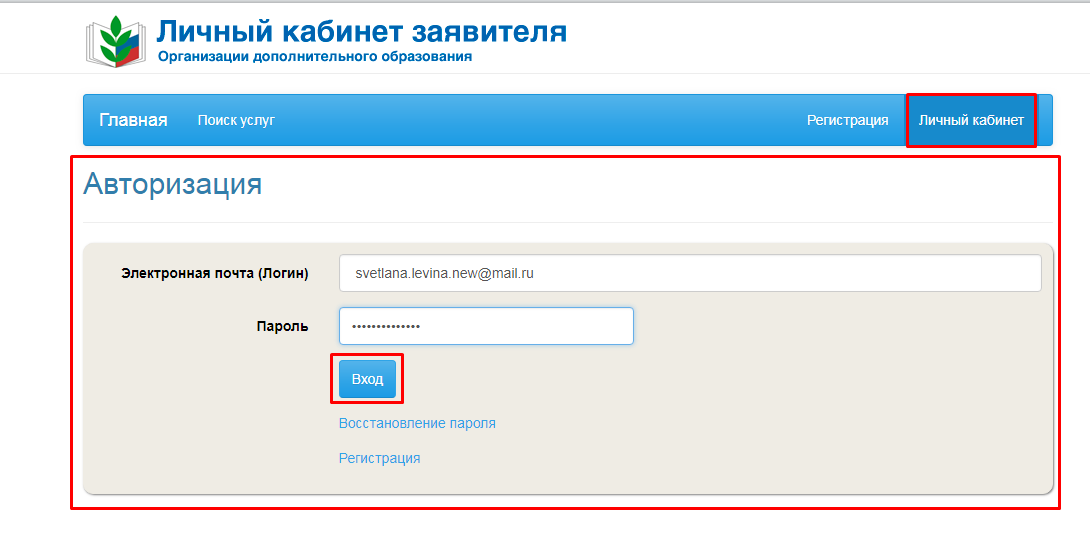 Рисунок 7. АвторизацияПосле прохождения авторизации произойдет перенаправление в личный кабинет.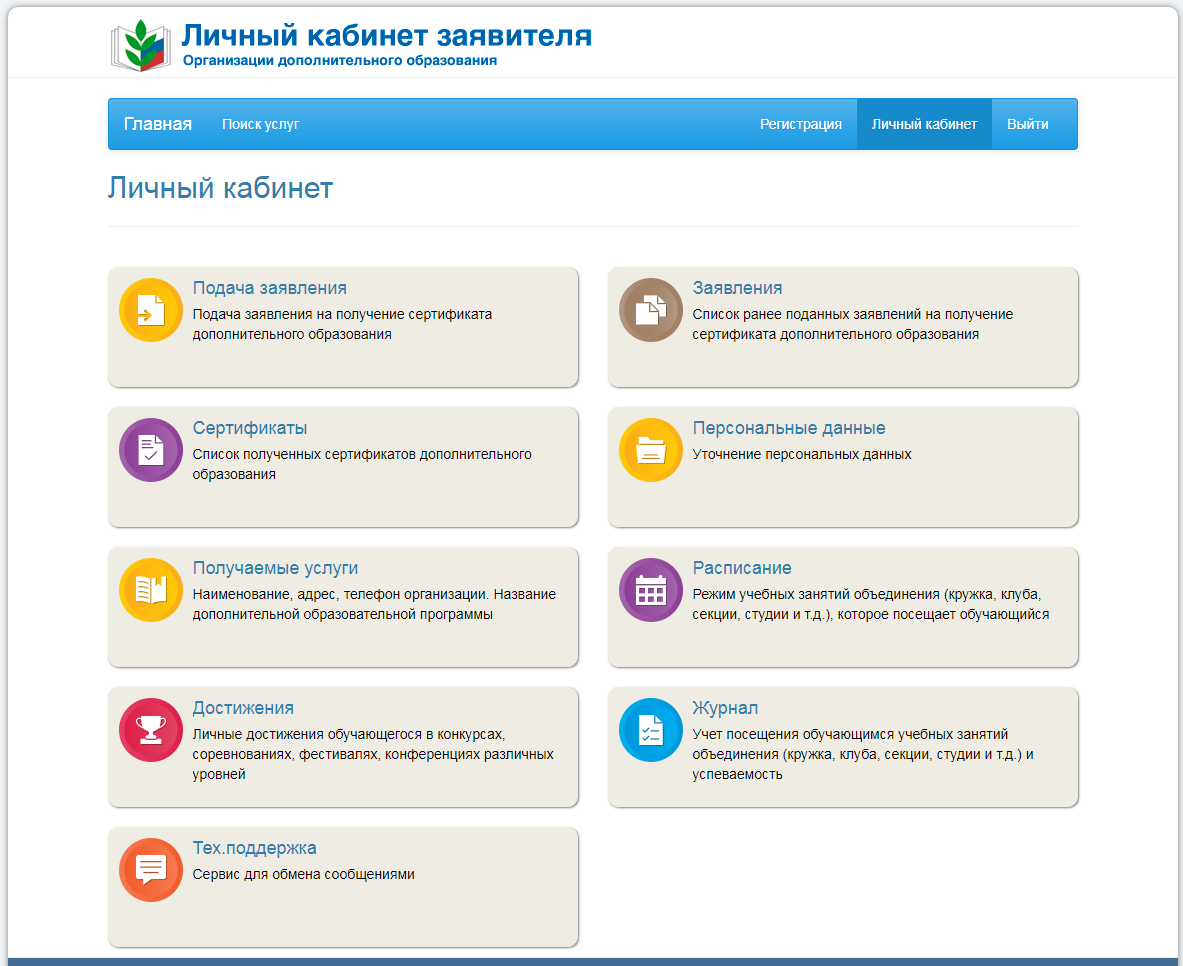 Рисунок 8. Личный кабинет заявителяДля подачи заявления на сертификат  ПФДО необходимо:Нажать на кнопку «Подача заявления».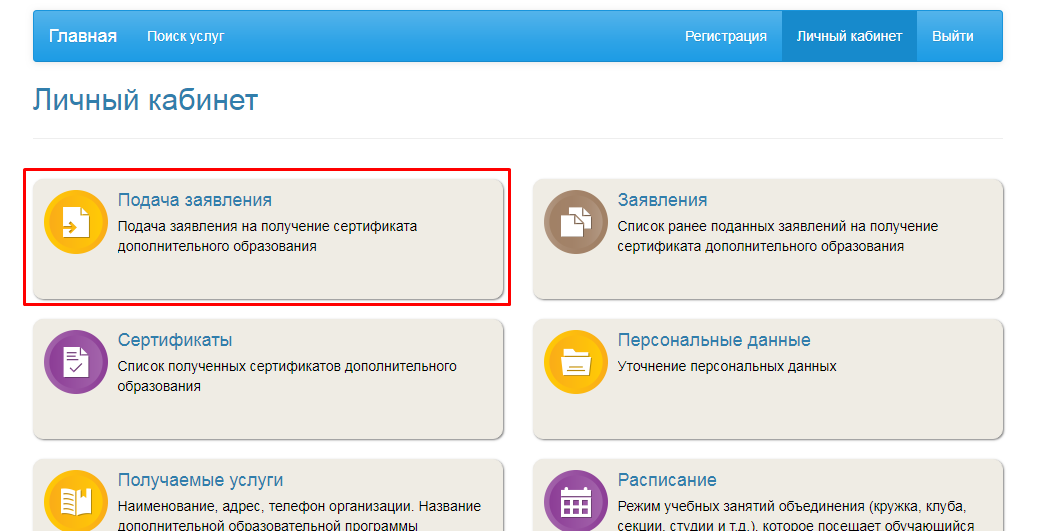 Рисунок 9. Кнопка подачи заявленияУказать с помощью справочника данные о территории и группе сертификатов.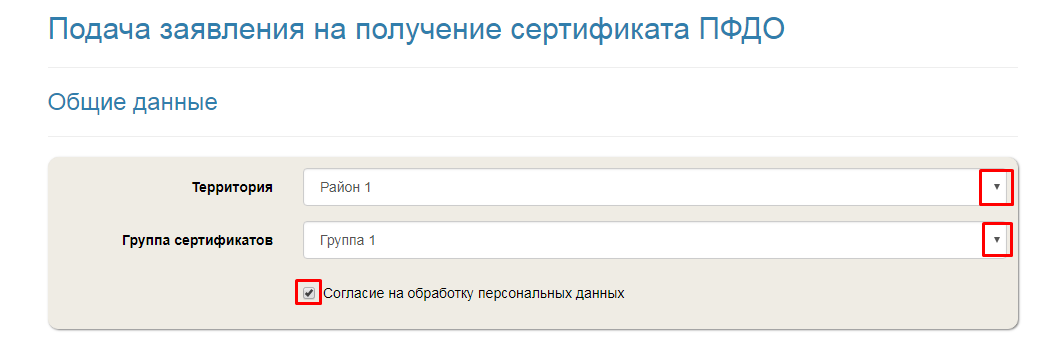 Рисунок 10. Выбор территории и группы сертификатовВнести данные об обучающемся.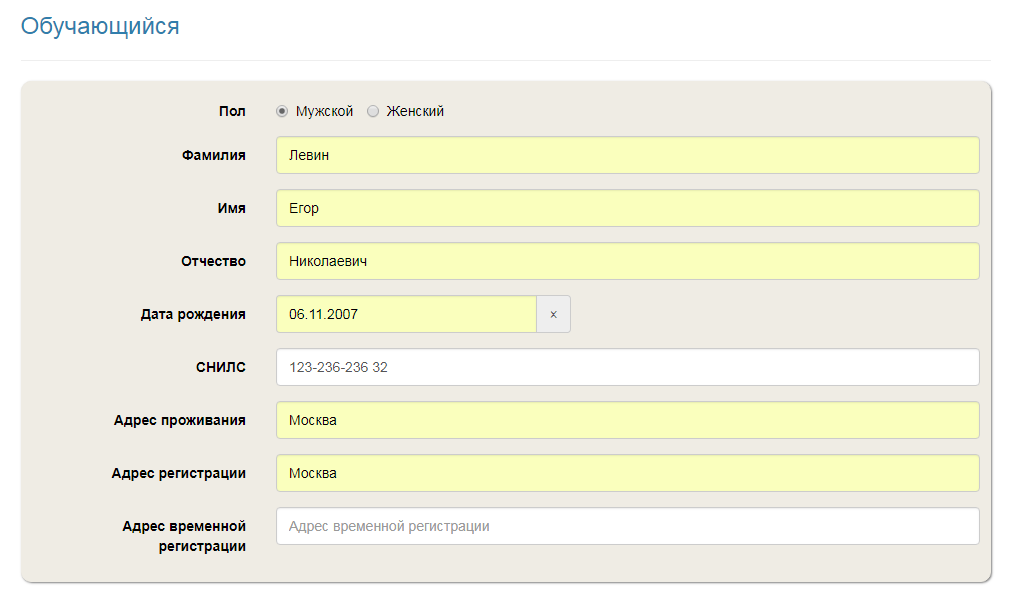 Рисунок 11. Внесение данных об обучающемсяВнести данные о документах обучающегося.Нажать на кнопку «Подать заявление»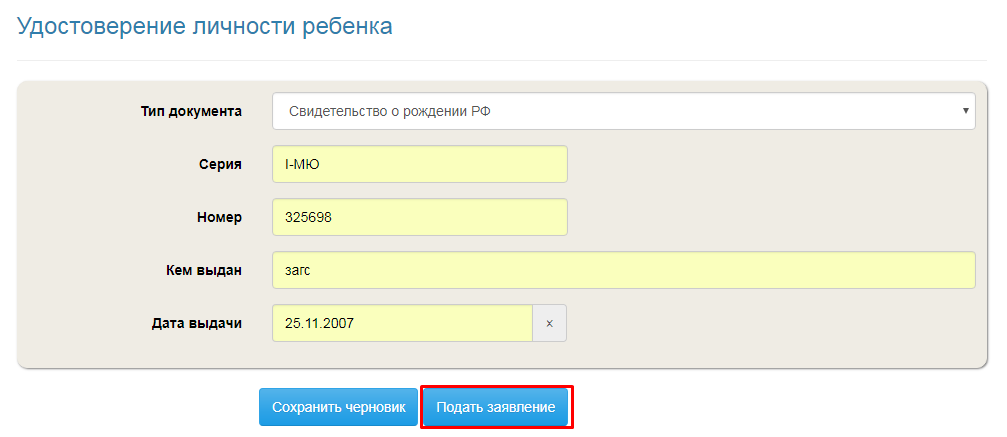 Рисунок 12. Внесение данных о документах обучающегосяСистема покажет сообщение о том, что заявление подано, а так же с информацией о просмотре статуса заявления.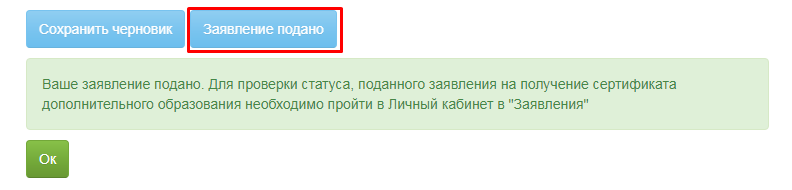 Рисунок 13. Личный кабинет заявителяДля просмотра статуса заявления необходимо:Нажать на кнопку «Заявления»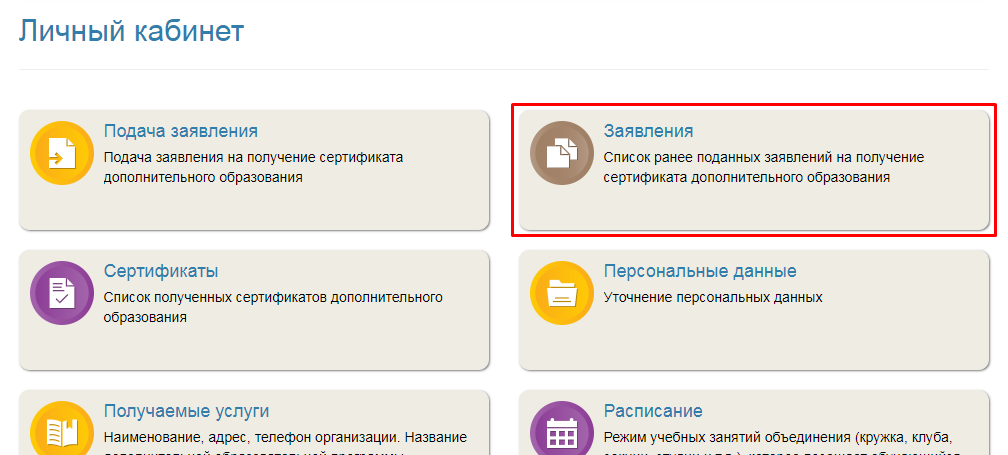 Рисунок 14. Кнопка «Заявления»При необходимости заявление можно вывести на печать.Для печати заявления необходимо:Нажать на кнопку «Печать» в строке с заявлением, которое необходимо напечатать.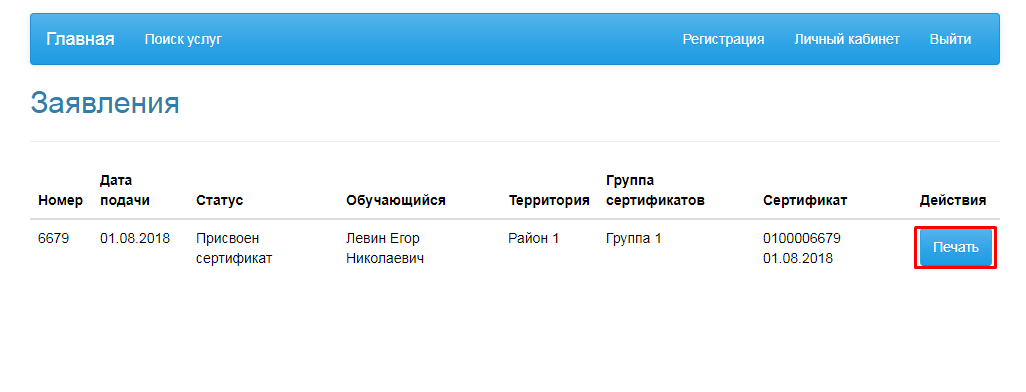 Рисунок 15. Печать заявленияПри необходимости в личном кабинете можно отредактировать данные по группе сертификатов и персональные данные.Для редактирования группы сертификатов необходимо:Нажать на кнопку «Сертификаты»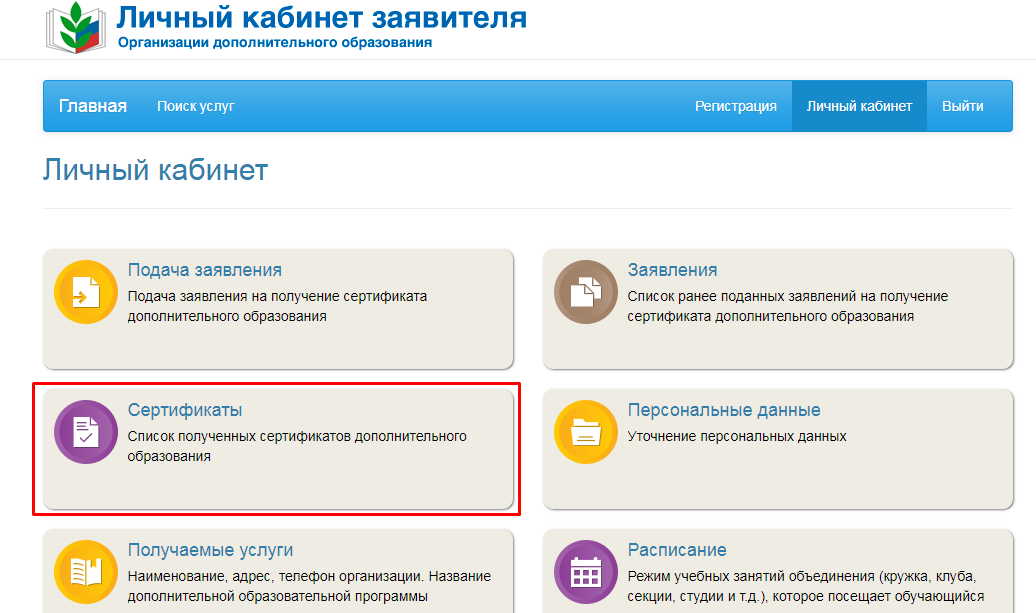 Рисунок 16. Редактирование группы сертификатовВыбрать сертификатОтредактировать данные по группе сертификатов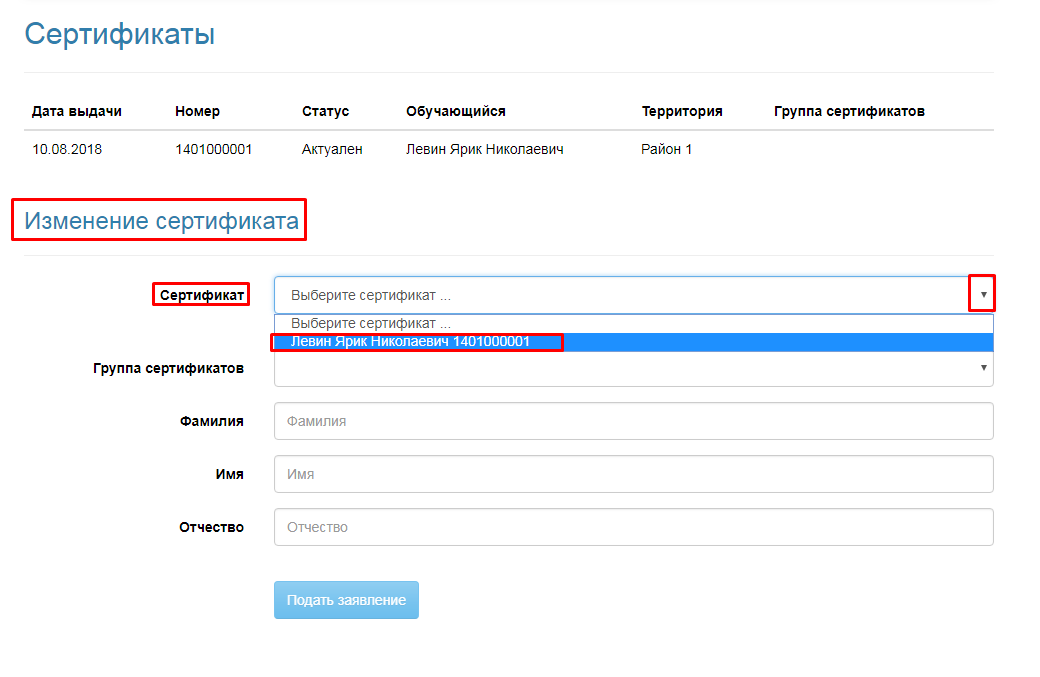 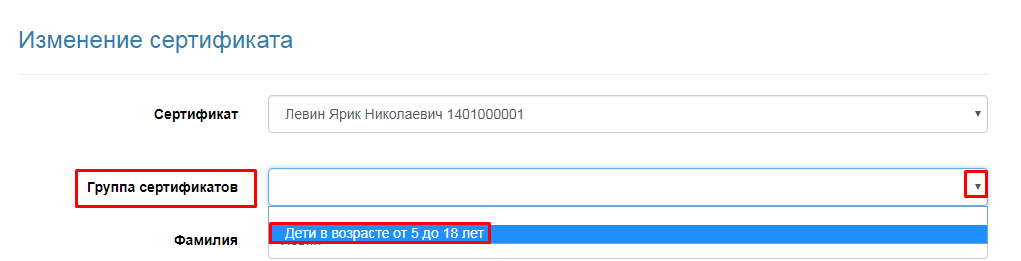 Рисунок 17. Редактирование группы сертификатовНажать на кнопку «Подать заявление»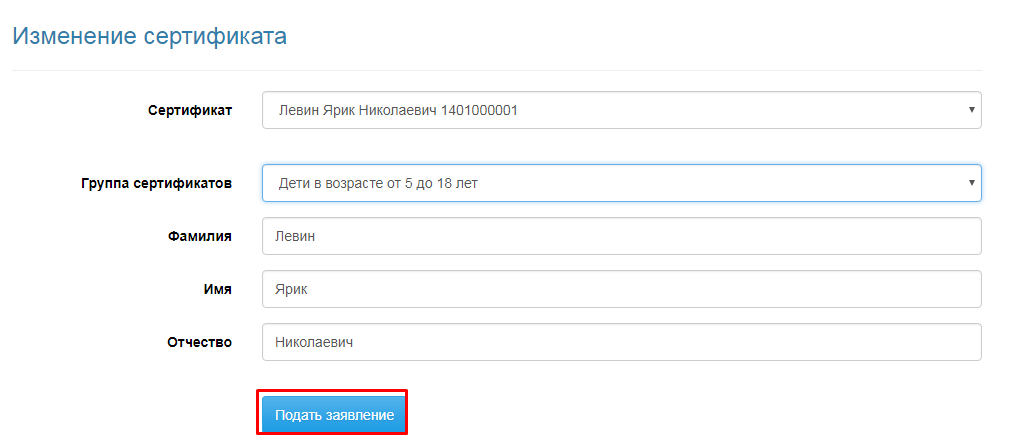 Рисунок 18. Редактирование группы сертификатовСистема сформирует заявление на изменение группы сертификатов, которое можно увидеть в разделе «Заявления».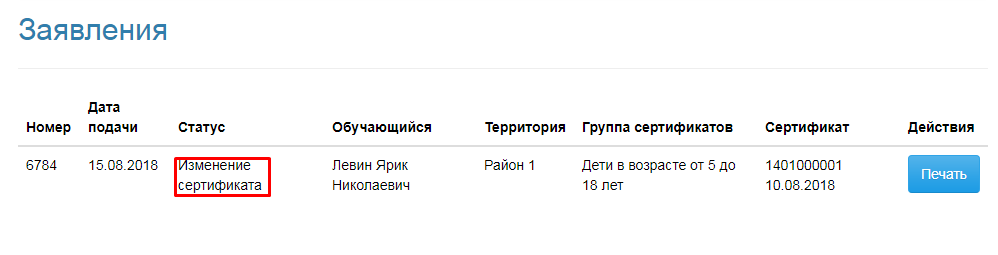 Рисунок 19. Заявление на изменение группы сертификатовПосле обработки заявления, изменения можно увидеть в разделе «Сертификаты». Заявление из раздела «Заявления» пропадет.Для редактирования персональных данных необходимо:Нажать на кнопку «Персональные данные».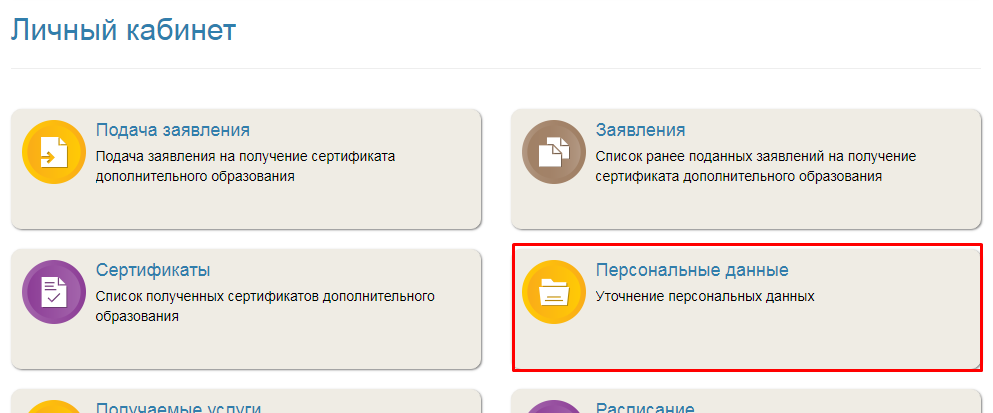 Рисунок 20. Редактирование персональных данныхОтредактировать данные в блоке «Персональные данные заявителя».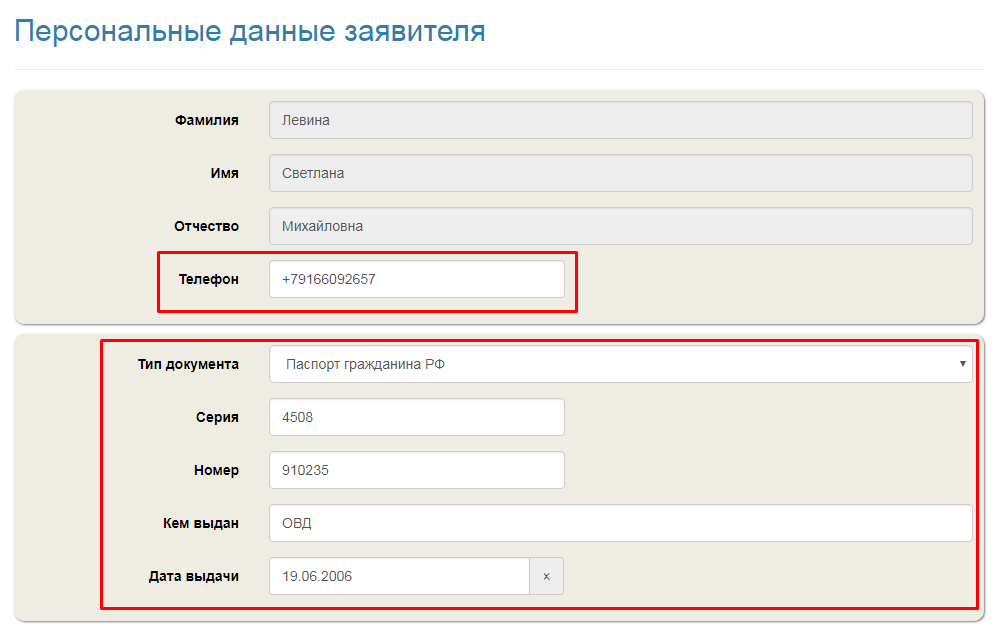 Рисунок 21. Редактирование персональных данных заявителяОтредактировать данные в блоке «Персональные данные обучающихся».Нажать на кнопку «Подать заявление».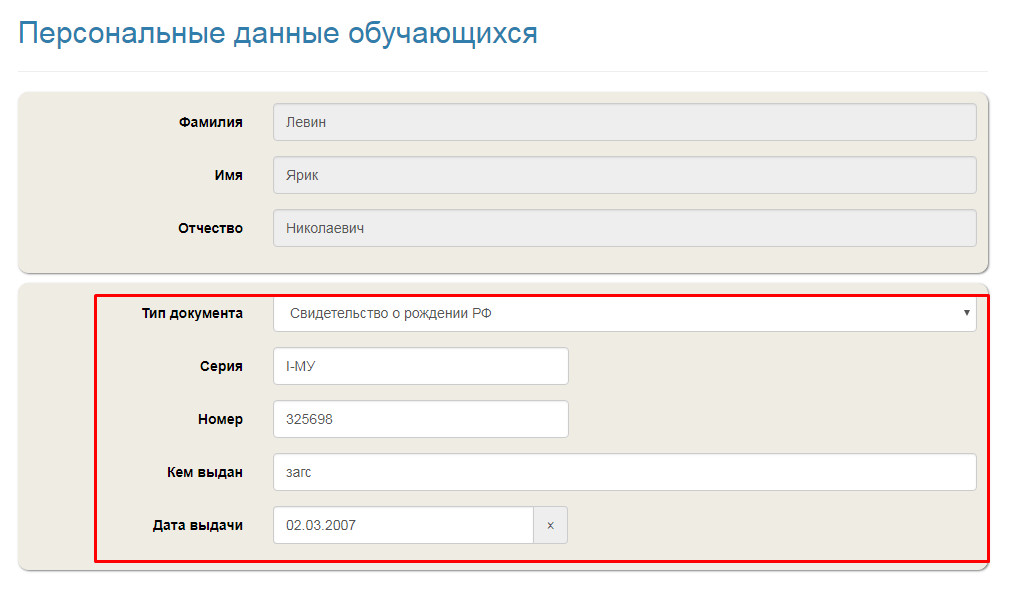 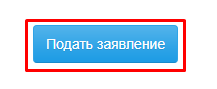 Рисунок 22. Редактирование персональных данных обучающегосяСистема сформирует заявление на изменение персональных данных, которое можно увидеть в разделе «Заявления».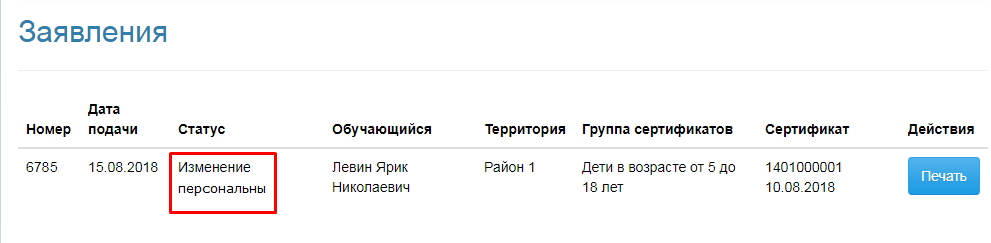 Рисунок 23. Редактирование персональных данных После обработки заявления, изменения можно увидеть в разделе «Персональные данные». Заявление из раздела «Заявления» пропадет.